ONLINE DRUG EDUCATION RESOURCES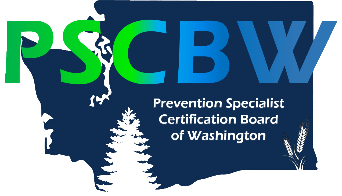 City Vision University:  Course 413: Drugs of Abuse $600 (3 credits – 30 hours) http://www.cityvision.edu/course-413-drugs-abuse online course offered 3x/yr. 75% of course hours (22.5 hours) qualify as ATOD education.Center for Addiction Studies and Research:  https://centerforaddictionstudies.com/substance-abuse-certification/  Alcohol Use & Abuse course:  $125 (20 clock hours) – of the 7 topics, 2 would qualify as ATOD Education (6 clock hours) Pharmacology course $195 (45 hours) at least 20 hours of which would qualify as ATOD EducationMissouri Credentialing Board:  http://www.missouricb.com/ Distance Learning Center for Addiction Studies:  http://www.dlcas.com/ Pharmacology courses:  https://www.dlcllc.shop/collections/all-dlcas-com-coursework include: Alcohol the Chemical (3 hours – $40) Drugs and the Brain Based on “The Science of Addiction” (6 hours – $80)Basic Pharmacology (6 hours – $80) Pharmacology Update Volume 11 – Staying Current with Drugs of Abuse (6 hours – $80)Laban’s Trainings (private enterprise):   http://www.last-homestudy.com/ Psychopharmacology in Addiction Settings (5 hours – $45) Drugs of Abuse (8 hours – $65) Substance Abuse with Older Adults (5 hours – $45) Two 6-hour trainings will cost $90. ($100 – 10% Discount)JRW Behavioral Health Services:  https://shop.randallwebber.com/main.sc Drug Pharmacology Home Study Course (8 CEUs – $55)Advanced Street Drug Pharmacology Home Study Course (8 CEUs – $55)Synthetic and Emerging Drugs of Abuse (3 CEUs – $30)Pharmacology and Physiology of Alcohol and Alcoholism (6 CEUs – $45)Wise Communications Home Study Courses:  http://wisehomestudy.com/2014/search.html